M.I.R. Parents Inc.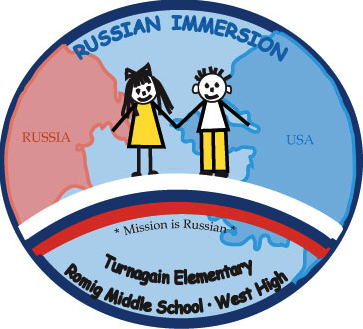 Turnagain Elem, Romig J.H. & West H.S. Membership Meeting MinutesSeptember 9, 2017, Lloyd Steele ParkCall to Order 12:29pm President's Report- Heather ProbascoWelcomes members, introduce board and staff members present including the new Principal of Romig Kerry Sumner and Elena Farkas who takes the floor to speak about the history of program and the trip to Russia. Carissa Cote speaks about the school remodel and welcomes members today. Secretary Report- Brooke DudleyPresentation of May 11, 2017 Membership Minutes Angie Cagle motions to approve minutes Gloriann Calvin seconds. Motion passes unopposed.Presentation of Financial Planning tool for saving up for the trip to Russia in middle school and Jr. High. The tool will be posted to our website soon.Old Business: Officer vacancies (Secretary / VP) call for nominations. Carly Potgieter, a new member volunteers to fill the vacancyBrooke Dudley motions for Carly Potgeiter to become MIR secretary.Heather Probasco seconds the motion. Motion passes by membership vote unopposed.New Business:Membership drive is in progress with many attending picnic signing up.Russian Parent Classes start Sept 11, 6 PM (cost $15/class). MIR will pay a babysitter. Anchorage United Nations Day 2K/5K (10/21/17) - asking members to join the committee and help find sponsors for the race. Forms provided today. Committee chair and member sign up. Members asked to sign up today for committees at the membership table.  Treasurer's Report- Kristian Dahl/Karen BiggsProposed 2017-18 Budget is provided  -- Discussion and passing of budgetAngie Cagle motions to pass the budget as written. Valerie Eckberg-Brown seconded the motionMotion passes by membership vote unopposed. Good of the Order- no commentsMeeting Adjourns @12:54 PMNext MIR membership meeting will be Wednesday Nov 15th, 6:30 PM @ Elena’s Relo #13 at West HighConnect with MIR:  mirparents.org -- russianimmersionak@gmail.com  --  facebook.com/AnchorageMIR